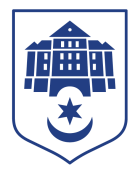 ТЕРНОПІЛЬСЬКА МІСЬКА РАДАПОСТІЙНА КОМІСІЯз питань економіки, промисловості, транспорту і зв’язку, контролю за використанням комунального майна, зовнішніх зв’язків, підприємницької діяльності, захисту прав споживачів та туризмуПротокол засідання комісії №5від  17.04.2024Всього членів комісії: 	(4) Ольга Шахін, Віталій Хоркавий, Мар’яна Юрик, Мар’ян КозбурПрисутні члени комісії: 	(4) Ольга Шахін, Віталій Хоркавий, Мар’яна Юрик, Мар’ян КозбурКворум є. Засідання комісії правочинне.На засідання комісії запрошені:Ігор Токарчук – начальник управління матеріального забезпечення та інформаційних технологій;Наталя Харів – заступник начальника організаційного відділу ради управління організаційно-виконавчої роботи;Головуюча – голова комісії Ольга Шахін.Депутати міської ради Ольга Шахін, Віталій Хоркавий, Мар’яна Юрик, Мар’ян Козбур, представники виконавчих органів ради Ігор Токарчук, Наталя Харів брали участь в засіданні постійної комісії за допомогою електронних  месенджерів, які не заборонені до використання в Україні.СЛУХАЛИ:	Про затвердження порядку денного.ВИСТУПИЛА: голова комісії Ольга Шахін, яка запропонувала сформувати порядок денний питанням «Про затвердження рішень виконавчого комітету».Результати голосування за затвердження порядку денного: За – 4, проти-0, утримались-0.Рішення прийнято.ВИРІШИЛИ: Затвердити порядок денний комісії.Порядок денний засідання: Перше питання порядку денного СЛУХАЛИ: Про затвердження рішень виконавчого комітетуДОПОВІДАВ: Ігор ТокарчукРезультати голосування за проєкт рішення міської ради: За – 4, проти -0,  утримались-0. Рішення прийнято.ВИРІШИЛИ:	Погодити проєкт рішення міської ради «Про затвердження рішень виконавчого комітету»Голова комісії							  Ольга ШахінСекретар комісії							Мар’яна Юрик№з/пНазва проєкту рішенняПро затвердження рішень  виконавчого комітету